Ecole Inman Elementary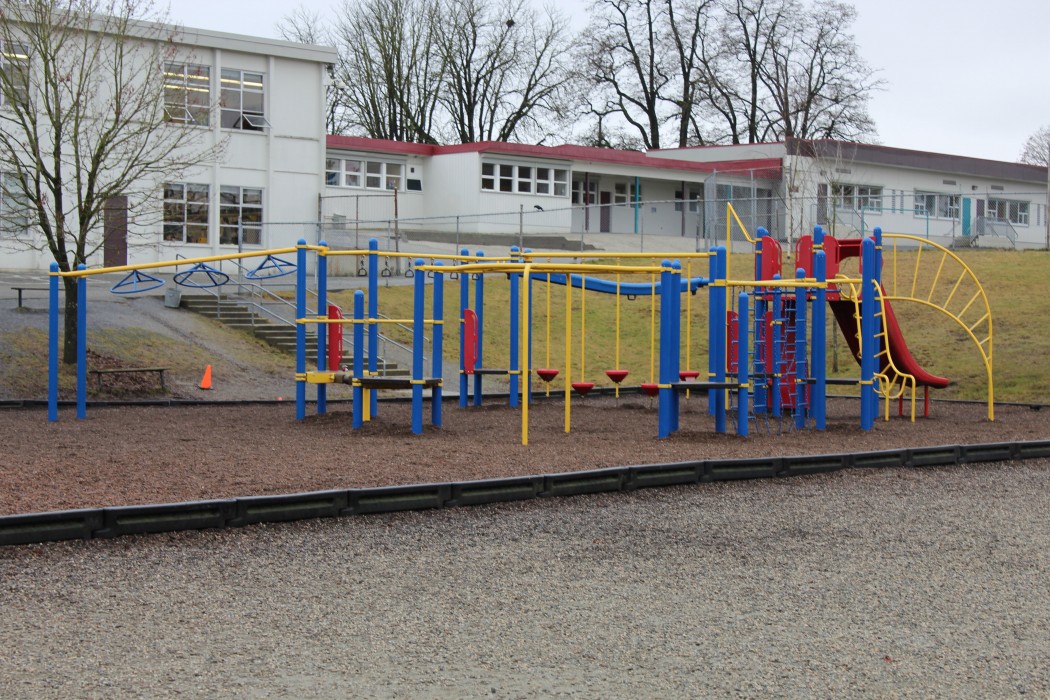 Central Park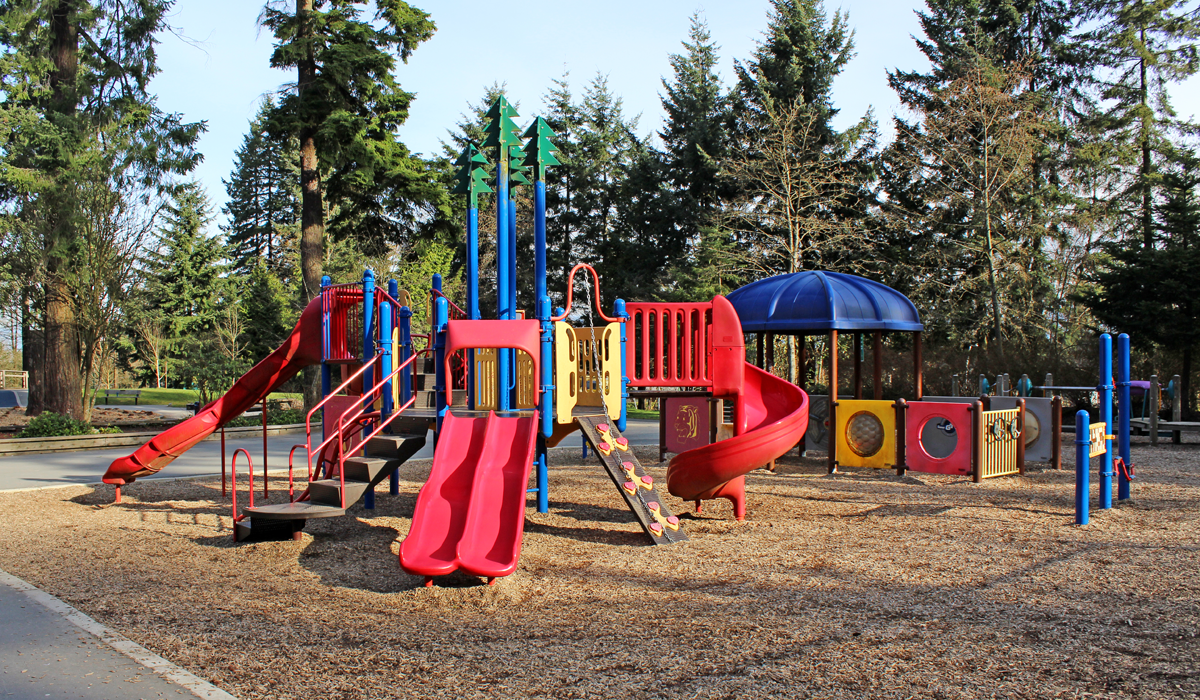 Bob Prittie Metrotown Library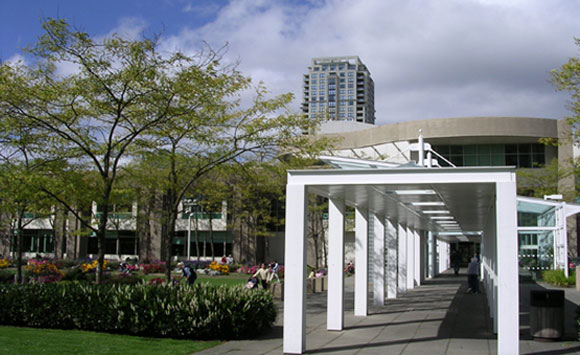 Moscrop Secondary School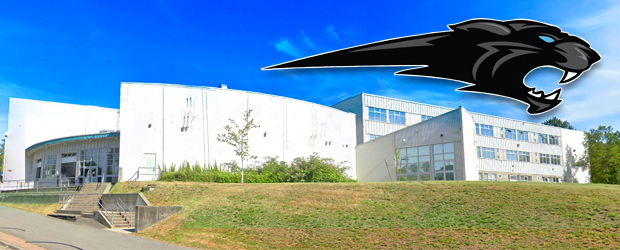 Burnaby Hospital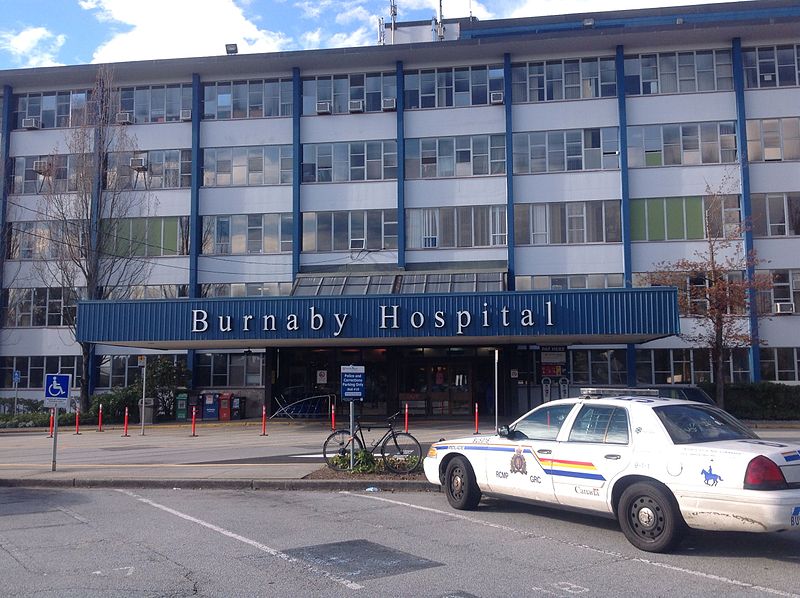 Wesburn Community Centre and Park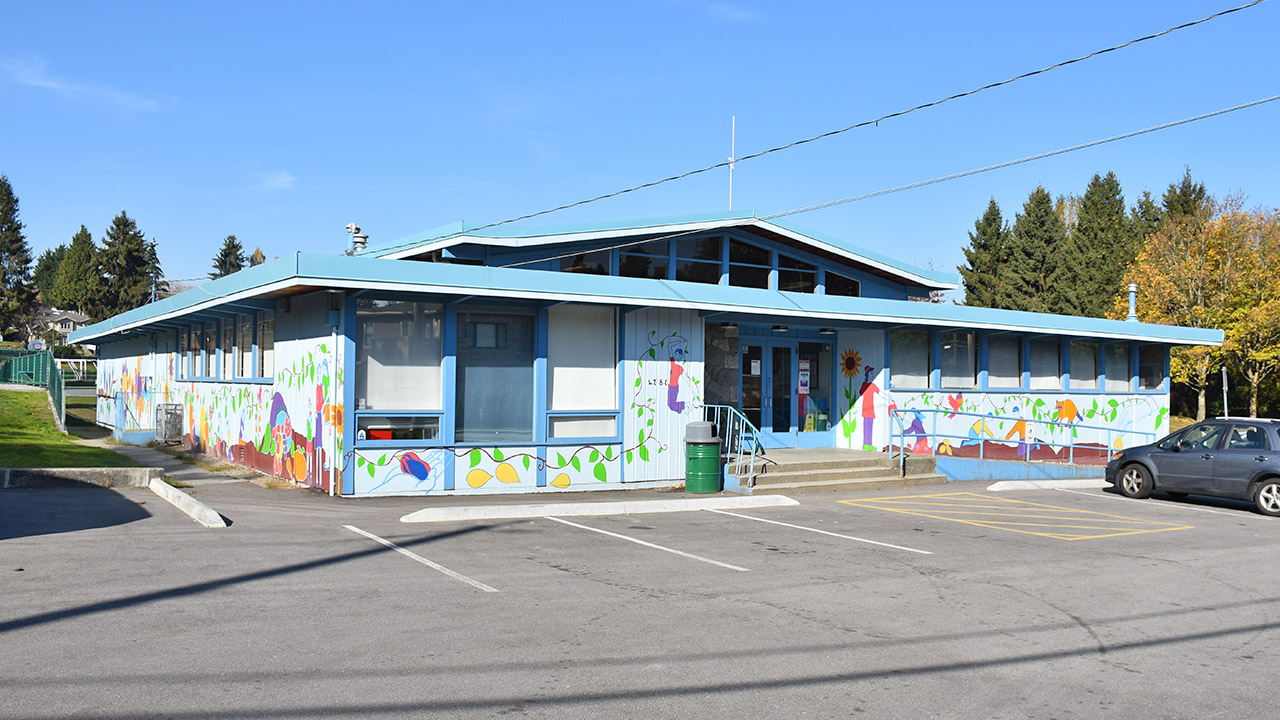         Bonsor Recreation Complex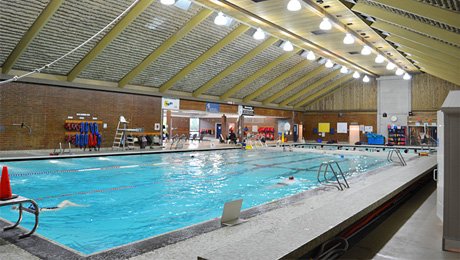 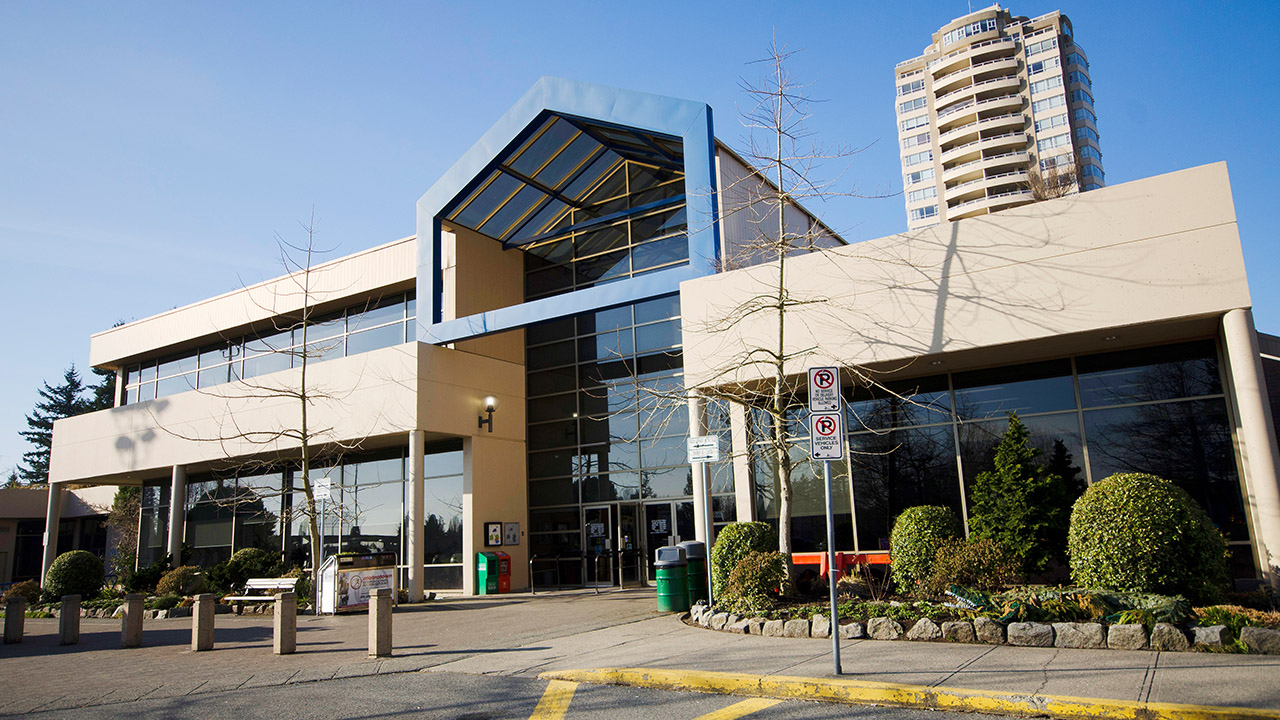 Metropolis at Metrotown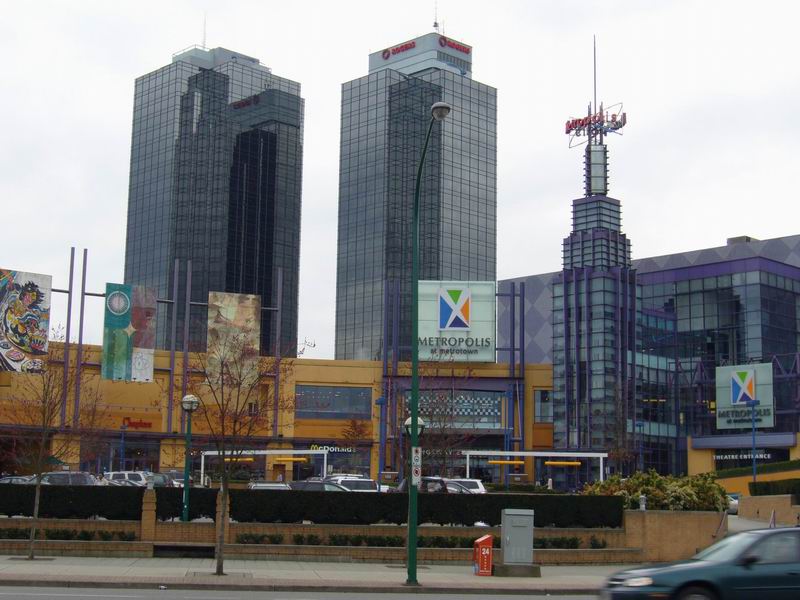 The Amazing Brentwood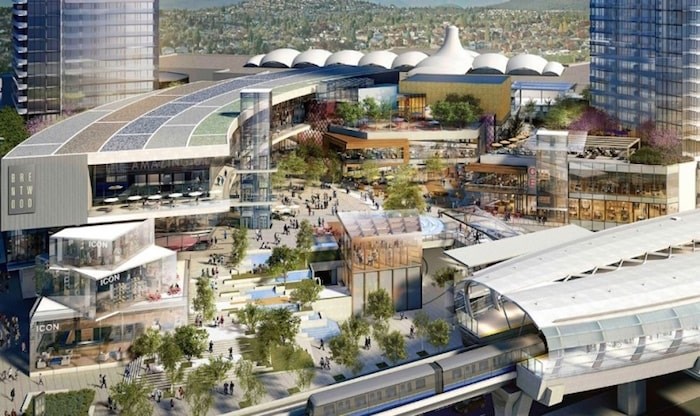 Lougheed Town Centre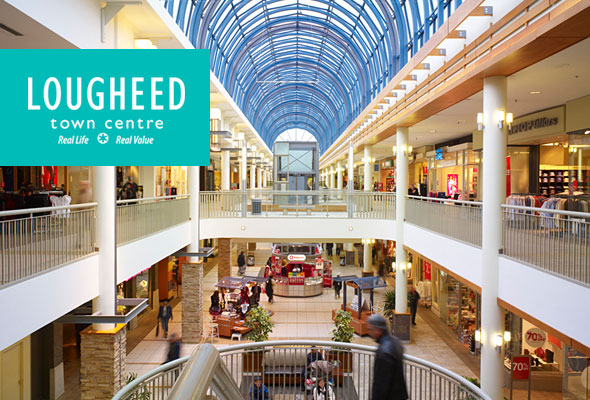 Burnaby Art Gallery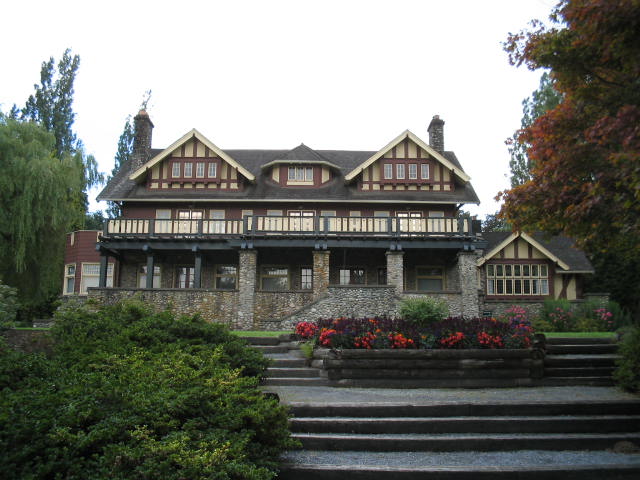 Shadbolt Centre for the Arts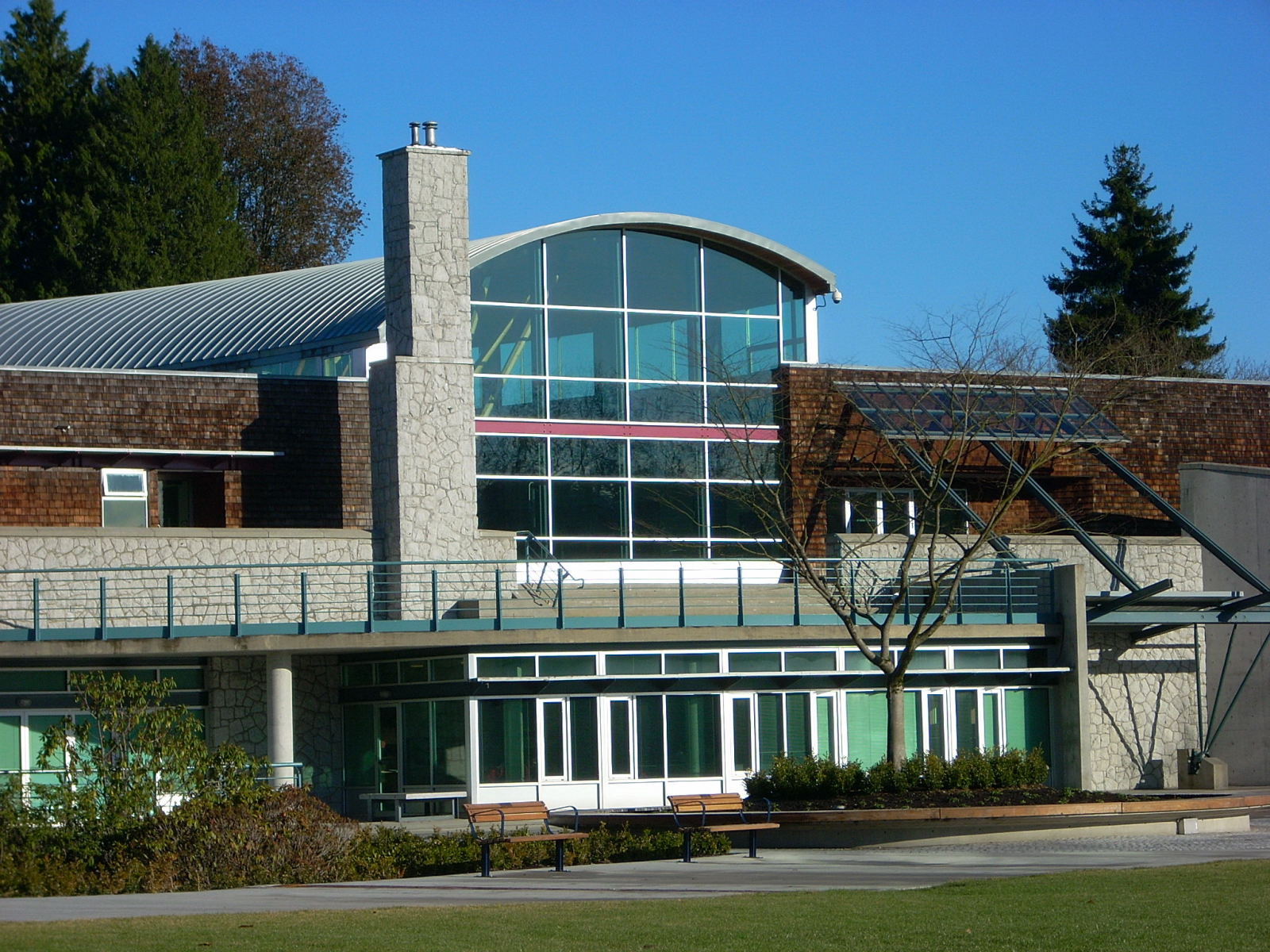 Burnaby Village Museum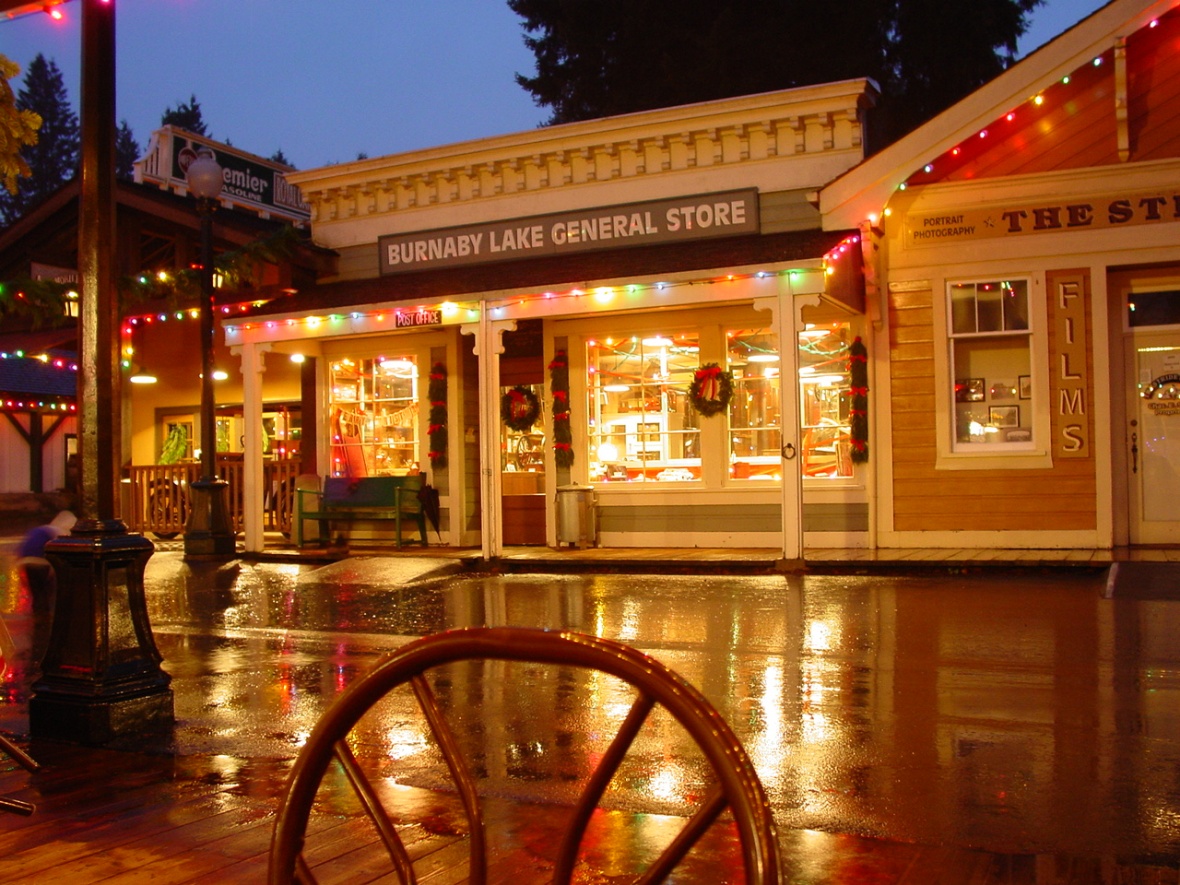 Burnaby City Hall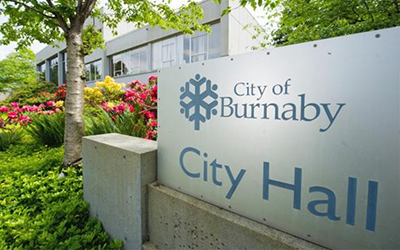 BCIT (B.C. Institute of Technology)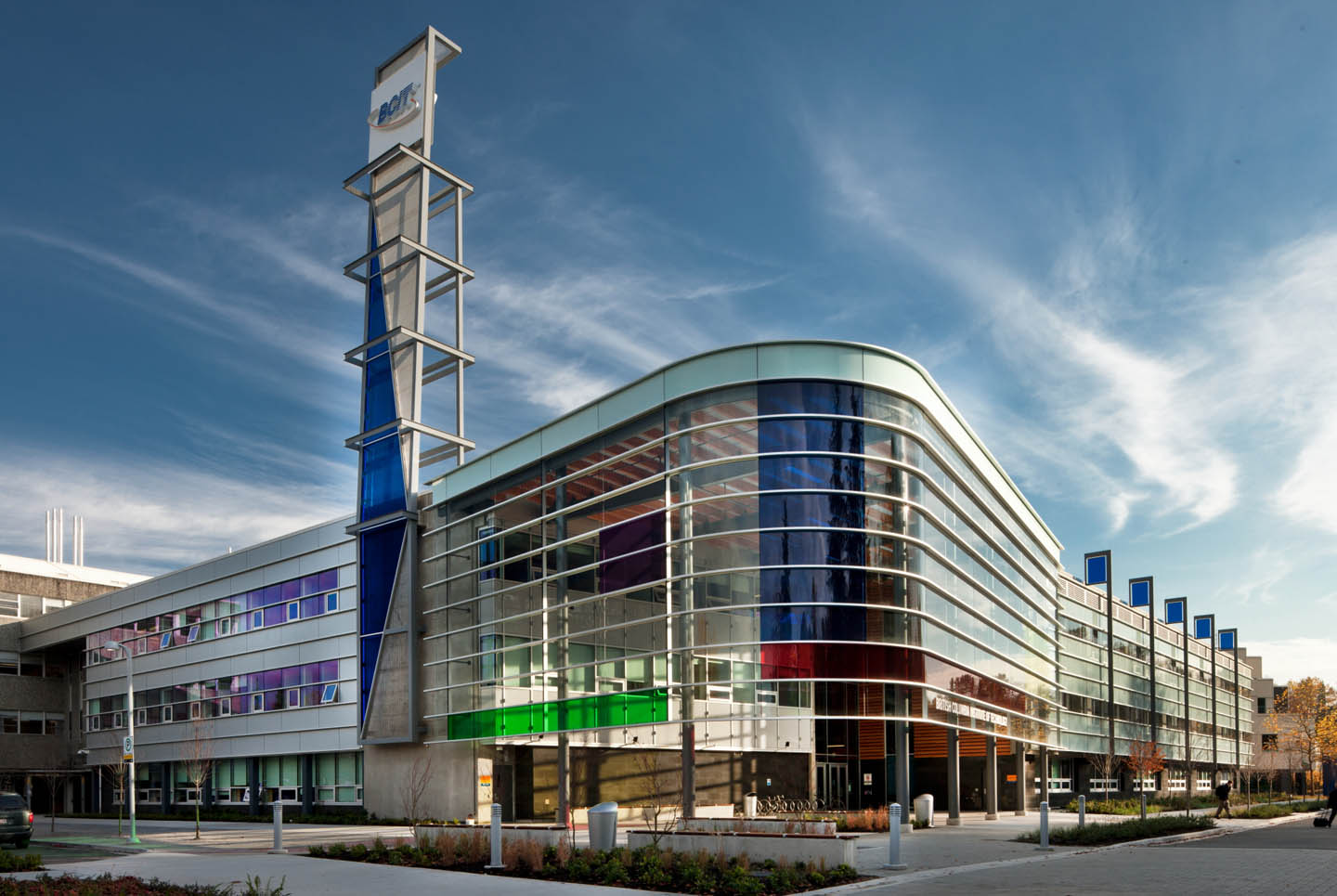 SFU (Simon Fraser University)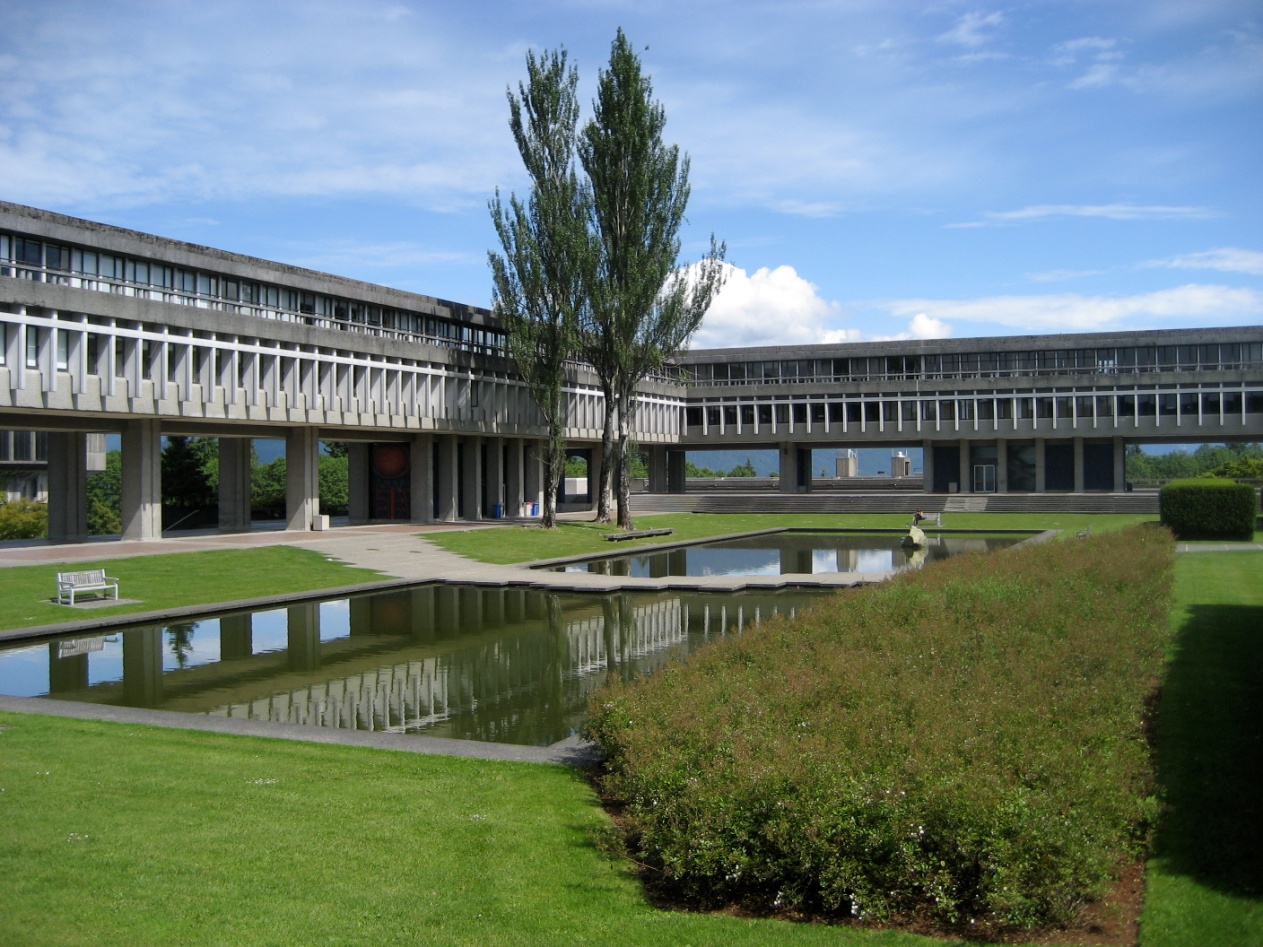 Burnaby Central Secondary School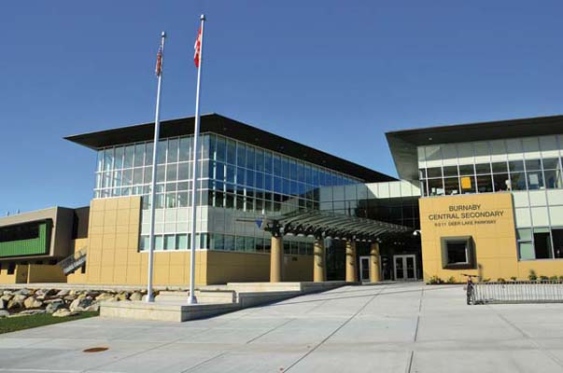 Burnaby South Secondary School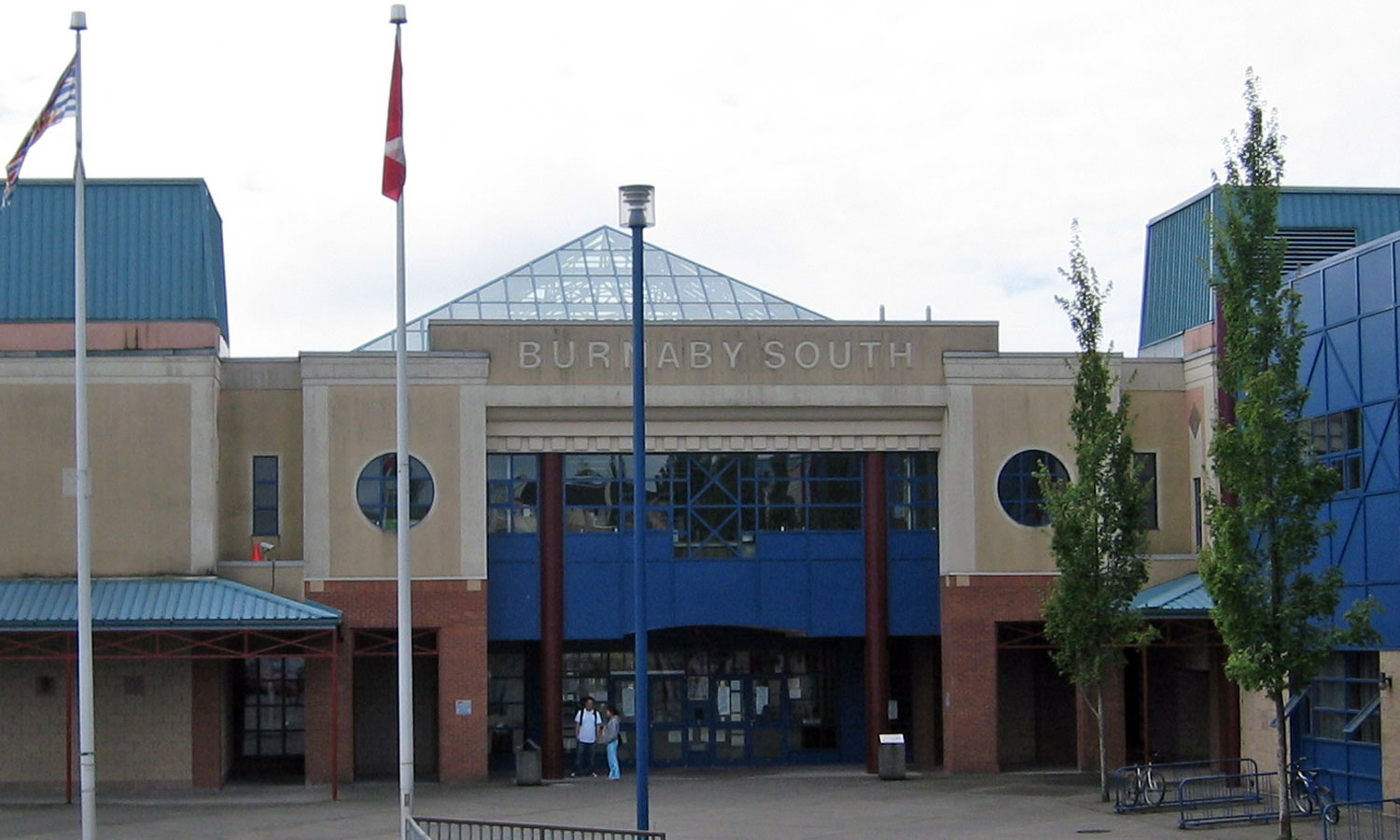 